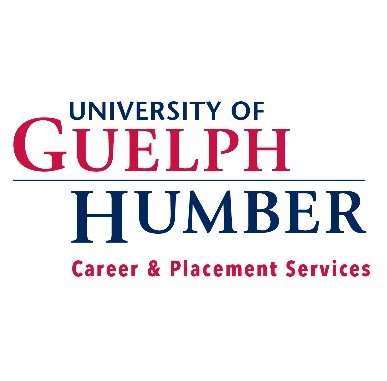 MARK ELLIOTTToronto, ON L3P 3P2 | (416) 332-2012 | mellio01@guelphhumber.caKINESIOLOGISTKinesiology student with 4 years of experience conducting fitness tests as well as cardiovascular and resistance training. Able to implement multidisciplinary solutions for long-term recovery from injuriesDeliver sport, fitness, rehabilitation and maintenance programs for teens, youth, children and adults tailored to individual needs and goalsAdept at conducting high-energy 1-on-1 personal training and group fitness instruction using the latest techniquesCORE COMPETENCIESEDUCATIONUniversity of Guelph Humber | Toronto, ON 						  	  Sept. 2015 – Apr. 2019University of GuelphHonours Bachelor of Applied Science in KinesiologyHumber Institute of Technology and Advanced LearningFitness and Health Promotion DiplomaHighlighted Coursework: Human Anatomy, Health Counselling and Behavior Change, Biochemistry and Metabolism, Fundamentals of Fitness Testing, Exercise Techniques & PrescriptionPLACEMENT EXPERIENCEPhysiotherapist Assistant				     	     				  Sept. 2018 – Apr. 2019PT Healthcare Solutions - Oakville, ON	Explain and demonstrate group exercises and stretches to patients, directing and assisting when requiredSupport health care professionals by maintaining and preparing supplies, and providing assistance with clientsFacilitate maintenance programs with the use of hydraulic hand dynamometer, stabilizer handle and stretch strapCollect and maintain data relevant to patients’ documentation, progress and healthWORK EXPERIENCEAssistant Personal Trainer							  		   Oct. 2017 – Apr. 2018Matrix Fitness Gym – Mississauga, ONProvided training and personal instruction to maximize 10 clients’ health and fitness goals weeklyPrepared fitness programs including weight-training and meal plans based on clients’ scheduleMotivated clients to get results and achieve their fitness goals through regular follow-up and reassessments Increased participation in youth exercise programs by 15% by developing rapport and provided consistent motivational supportProgram Teacher					      					 May 2017 – Sept. 2017Toronto Rehabilitation Center – Toronto, ONModeled, demonstrated and taught injury prevention strategies to 20 clientsPlanned and organized interactive presentations for patients Participated in health counselling and health promotion activities Complied with new licensing rules, accreditation standards, HIPAA, Code of Ethics and New Passages’ Policies and Procedures including Corporate Compliance Plan and Personnel HandbookGymnastics Coach					      					    Jan. 2016 – Jan. 2017Stretch Gymnastics Center – Brampton, ONInstructed and trained children ages 6-10 years old in intermediate gymnastics skill based exercisesDesigned age specific programs and organized event calendar to keep students, parents and staff up-to-dateCreated a safe learning environment for the children by encouraging each child to reach their full potential in gymnastics VOLUNTEER EXPERIENCEFitness Volunteer					      					  May 2017 – Aug. 2017YMCA – Toronto, ONImplemented exercise programs for adults Demonstrated the safe and effective use of fitness equipment to participate Encouraged individual members to meet their individual physical fitness goalsTraining & LeadershipClient Relations & ManagementProgram CoordinationInterpersonal CommunicationFitness and Health AssessmentExercise TherapyMicrosoft Office SuiteFirst Aid Level C & CPRReporting & Documentation